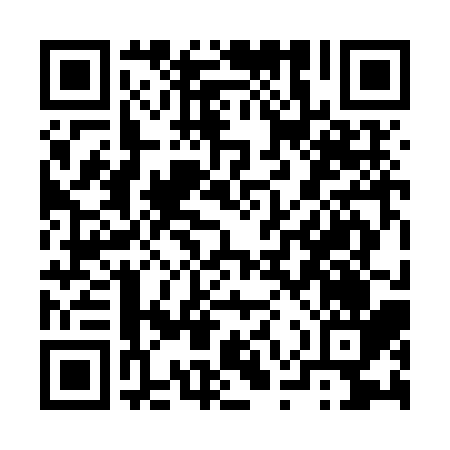 Ramadan times for Abri, PakistanMon 11 Mar 2024 - Wed 10 Apr 2024High Latitude Method: Angle Based RulePrayer Calculation Method: University of Islamic SciencesAsar Calculation Method: ShafiPrayer times provided by https://www.salahtimes.comDateDayFajrSuhurSunriseDhuhrAsrIftarMaghribIsha11Mon5:245:246:4212:384:016:346:347:5212Tue5:235:236:4012:374:026:356:357:5313Wed5:225:226:3912:374:026:356:357:5314Thu5:215:216:3812:374:026:366:367:5415Fri5:205:206:3712:374:026:376:377:5416Sat5:185:186:3612:364:026:376:377:5517Sun5:175:176:3512:364:026:386:387:5518Mon5:165:166:3412:364:026:386:387:5619Tue5:155:156:3312:364:026:396:397:5720Wed5:145:146:3212:354:026:396:397:5721Thu5:135:136:3012:354:026:406:407:5822Fri5:115:116:2912:354:026:406:407:5823Sat5:105:106:2812:344:026:416:417:5924Sun5:095:096:2712:344:026:416:417:5925Mon5:085:086:2612:344:026:426:428:0026Tue5:075:076:2512:334:026:426:428:0127Wed5:055:056:2412:334:026:436:438:0128Thu5:045:046:2312:334:026:436:438:0229Fri5:035:036:2112:334:026:446:448:0330Sat5:025:026:2012:324:026:446:448:0331Sun5:015:016:1912:324:026:456:458:041Mon4:594:596:1812:324:026:466:468:042Tue4:584:586:1712:314:026:466:468:053Wed4:574:576:1612:314:026:476:478:064Thu4:564:566:1512:314:026:476:478:065Fri4:544:546:1412:304:016:486:488:076Sat4:534:536:1312:304:016:486:488:087Sun4:524:526:1212:304:016:496:498:088Mon4:514:516:1012:304:016:496:498:099Tue4:504:506:0912:294:016:506:508:1010Wed4:484:486:0812:294:016:506:508:10